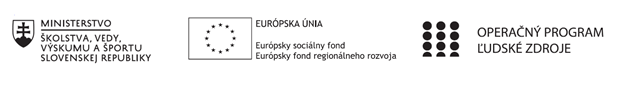 Správa o činnosti pedagogického klubu Príloha:Prezenčná listina zo stretnutia pedagogického klubuPrioritná osVzdelávanieŠpecifický cieľ1.1.1 Zvýšiť inkluzívnosť a rovnaký prístup ku kvalitnému vzdelávaniu a zlepšiť výsledky a kompetencie detí a žiakovPrijímateľGymnáziumNázov projektuGymza číta, počíta a bádaKód projektu  ITMS2014+312011U517Názov pedagogického klubu GymzaMatDátum stretnutia  pedagogického klubu2.9.2019Miesto stretnutia  pedagogického klubuGymnázium Hlinská 29Meno koordinátora pedagogického klubuPaedDr. Antónia BartošováOdkaz na webové sídlo zverejnenej správywww.gymza.skManažérske zhrnutie:krátka anotácia, kľúčové slová Anotácia:Predstavenie činnosti pedagogického klubu-analýza  výsledkov 15-ročných žiakov v tzv. funkčnej gramotnosti, ktoré sú skúmané a  porovnáva v čase  ( PISA).-úsilie zlepšiť študijné výsledky žiakov cez tvorbu a využívanie rôznych typov úloh zameraných na zvýšenie žiackej motivácie-vzdelávanie formou workshopov v oblasti matematickej gramotnosti-prepojenie matematickej gramotnosti s čitateľskou, finančnou a prírodovednou gramotnosťou.- výber úloh na vytvorenie žiackeho dotazníka PISA (z databázy uvoľnených úloh) pre žiakov 1. ročníkaKľúčové slová:Pedagogický klub, PISA, matematická gramotnosť, čitateľská gramotnosťHlavné body, témy stretnutia, zhrnutie priebehu stretnutia:Predstavenie činnosti klubu, oboznámenie členov s plánom klubu v I.polroku školského roka 2019/2020 so zameraním sa na prepojenie matematickej gramotnosti s čitateľskou, finančnou a prírodovednou gramotnosťou. členovia klubu diskutovali o rôznych návrhoch ako motivovať našich žiakov k úspešnej reprezentácii školy vo vyšších kolách postupových súťaží, k výberu matematiky ako maturitného predmetu a následne v pokračujúcom vysokoškolskom štúdiu technického, ekonomického a prírodovedného zamerania.členovia klubu sa zhodli na tom, že je potrebné sa zamerať na:riešenia úloh, v ktorých je potrebná matematizácia (trasformácia životnej situácie do matematickej štruktúry)projektové vyučovaniekooperatívneho vyučovanieinterpretáciu, aplikáciu a hodnotenie matematických výstupov.rozvíjanie čitateľskú gramotnosť riešením štatistických, matematických, projektových úloh.  rozvíjanie čitateľskú gramotnosť čítaním grafov, tabuliek, rozborom odborných matematických textovčlenovia klubu sa oboznámili s uvoľnenými úlohami PISA a vybrali z nich vhodné úlohy pre zadanie žiakom 1. ročníkZávery a odporúčania:Odporúča sa vyučujúcim rozvíjať matematickú gramotnosť vo vyučovacom predmete pomocou úloh z bežného života, v ktorých budú žiaci matematizovaťkomunikovať v jazyku matematikypoužívať vhodné postupy a uvažovaniepoužívať symbolicky, formálny a technický jazyk a operácieinterpretovať, aplikovať a vyhodnocovať matematické výsledkyrozvíjať čitateľskú gramotnosť riešením štatistických, matematických, projektových úloh.  rozvíjať čitateľskú gramotnosť čítaním grafov, tabuliek, rozborom odborných matematických textov.  Na nasledujúcom stretnutí členovia klubu vytvoria dotazník z uvoľnených úloh PISA.	Vypracoval (meno, priezvisko)RNDr. Nataša GerthofferováDátum2.9.2019PodpisSchválil (meno, priezvisko)Mgr. Tatiana HikováDátum2.9.2019Podpis